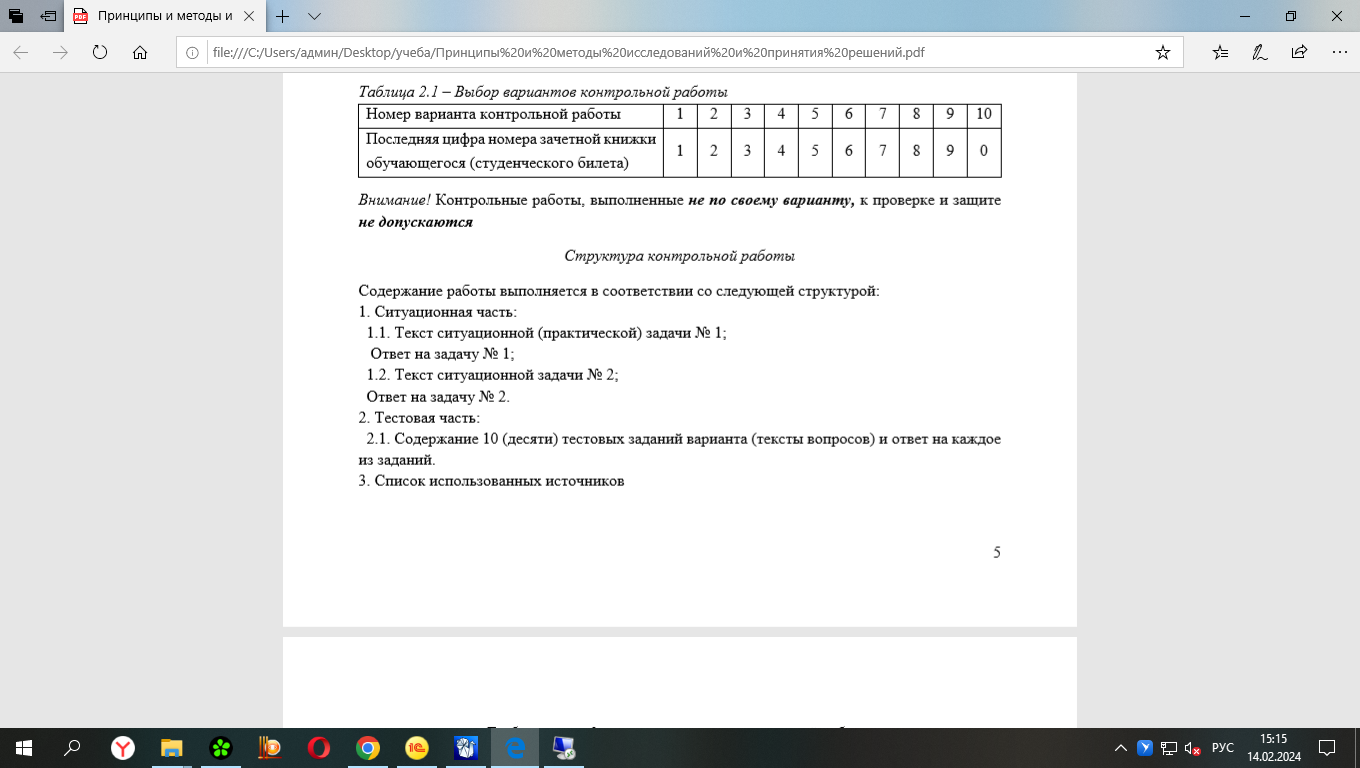 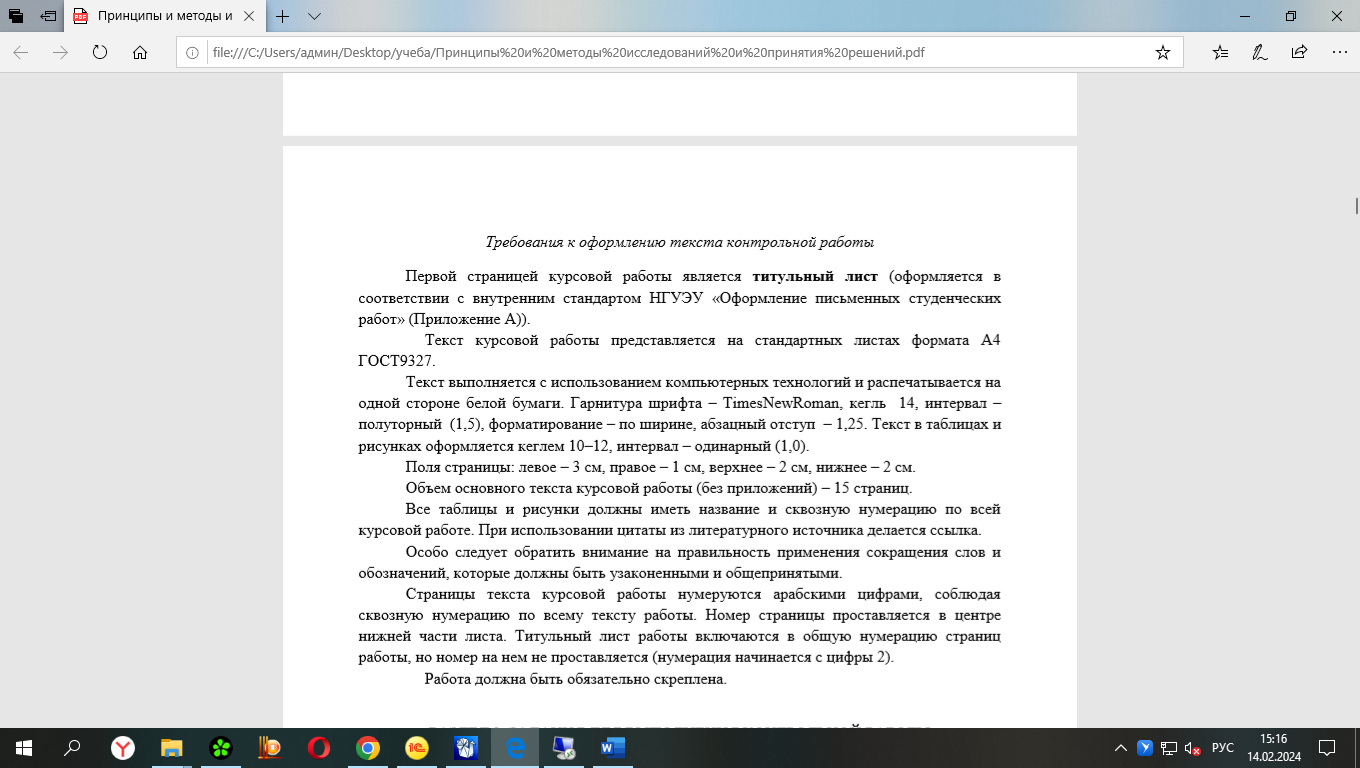 Вариант № 9 Ситуационная (практическая) задача № 1 Раскройте содержание метода анализа альтернатив «Экспертные оценки»  Ситуационная (практическая) задача № 2 - Сформулировать ситуацию, требующую решения для конкретной организации. - Сформулировать проблему и цель решения (проблема и цель определяются ситуацией, требующей принятия решения, следует сформулировать, чего требуется достичь, решая проблему). - Определить критерии решения. (критерии – это факторы, которые необходимо учитывать, принимая решение. Это показатели, характеризующие цель решения, и показатели, характеризующие затраты дефицитных ресурсов, которые необходимо учитывать, принимая решение). - Разработать варианты решения (альтернативы). Следует обосновать использование и использовать один из методов разработки альтернатив: составление списков, дерево решений, морфологическую комбинационную таблицу, причинно-следственную диаграмму или математическое описание множества решений. - Сравнить варианты решения. Следует обосновать и использовать один из методов анализа альтернатив: функции приоритетов, графические методы, дерево решений, таблицы оценок и т.д. - Выбрать лучший вариант. Вариант, отобранный с помощью формальных методов, требуется обосновать, так как формальное решение часто связано с упрощением реальной ситуации, следует проверить степень достижения цели решения на основе выбранного варианта решения. - Сформулировать краткое заключение, отражающее результаты проделанной работы. Оценка контрольной работы будет зависеть от сложности рассматриваемой проблемы и уровня, используемого при анализе проблемы аппарата. 2. Тестовые задания Необходимо из предложенных вариантов ответа на вопрос теста выбрать, по Вашему мнению, единственно верный ответ.  1.В какой из ситуаций альтернатива выбирается случайным образом? 1. покупка в магазине; 2. назначение на должность; 3. соседи по лестничной площадке; 4. победитель в лотерее. 2.Какой метод целесообразно использовать, если анализируемые варианты не являются альтернативными и критерии сравнения не поддаются числовым оценкам. 1. поэтапных сравнений 2. назначение весовых коэффициентов; 3. графический; 4. таблицы оценок.3.Решения, определяющие главные направления развития объекта, связанные с перспективными целями, относятся: 1. к тактическим решениям; 2. к оперативным решениям; 3. к стратегическим решениям.; 4. к функциональным решениям 4. Что является преимуществом делегирования полномочий по принятию решений? 1. нет дополнительных затрат на контроль при передаче полномочий и за их осуществлением; 2. короткий путь передачи и реализации решения; 3. усиление значимости высшего руководства; 4. разгрузка нижних уровней управления от функции планирования5.Метод разработки альтернатив на основе аналогий с природными явлениями или другими аспектами жизни: 1. морфологическая комбинационная таблица; 2. поэтапное сравнение; 3. синектический метод генерирования идей; 4. метод фокальных объектов. 6.Принятие решения подавляющим большинством голосов – это: 5. около ¾ голосов; 6. консенсус; 7. вето; 8. 51% голосов. 7.Какая из технологий реализации  решения предполагает составление плана достижения цели, разбитого на этапы с указанием участников, методов и сроков: 1. программно-целевая технология; 2. инициативно-целевая технология; 3. регламентная технология; 4. коллективная технология 8.Какой метод разработки альтернатив решений дает возможность выявления причин проблемы: 1. диаграмма Исикавы; 2. дерево решений; 3. поэтапное сравнение альтернатив; 4. попарное сравнение. 9.Контроль, осуществляемый в процессе реализации управленческого решения, констатирующий отклонения фактической деятельности от намеченных планов, носит название: 1. фильтрующий; 2. предварительный; 3. текущий; 4. заключительный. 10.Какой метод принятия решения использует администратор магазина, распределяя план работы на день между продавцами: 1. дерево вариантов; 2. интуитивное решение; 3. решение на основе максим; 4. решение на основе функций приоритетов.